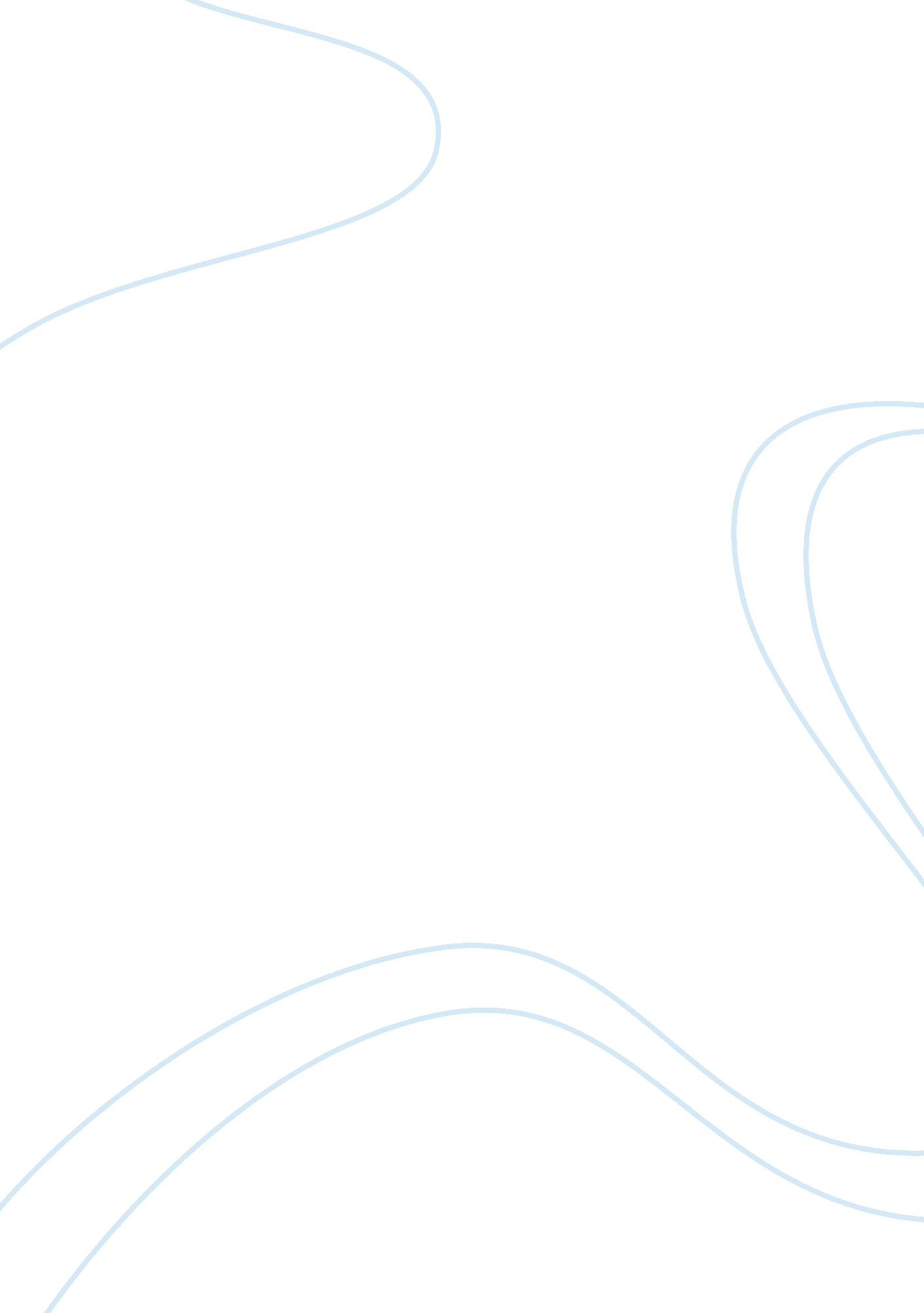 Free civil engineering essay sampleProfession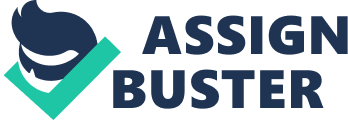 Civil engineering is a field that entails planning, developing, designing, rehabilitating, managing and building physical elements in the surrounding. This field of science comprises of several sub-disciplines which might include environmental, transportation and structural engineering, among many others. As a field of engineering, civil engineering has various careers. One can become an environmental engineer, a structural engineer, construction engineer, water engineer among several other careers (Riihelä, 237). 
There are several job openings under civil engineering. For instance, one can become an environmental engineer. This career entails one planning and designing projects that promote sustainability in the society. However, this sector is also subdivided into several careers. An environmental engineer seeks to ensure the environment is maintained in a better condition (Riihelä, 246). One may also become a water engineer if they take civil engineering. This career involves designing water projects to the community and coming up with mechanisms through which the shortage of water can be contained. The two jobs require one to have skills in civil engineering such as good analytical skills. To get such a job, one ought to have gone through a civil engineering class. 
Engineering basically involves designing projects that are beneficial to the society. The design activity performed in class relates to the engineering discipline in that it gives an overview of what to expect in the work environmental. The activity involved analytical skills which are necessary for engineering careers. 
This field entails various projects. For instance, road projects fall under this category. This project aims to build a good road network to offer lasting solutions to transport. It also involves construction of houses. 
I find this field of engineering interesting because of its practicality. The things learnt in class relate to the outside world. It is my major and I like it. I do not envisage changing majors. Works Cited Riihelä, Sakari. " Dualistic Systems Of Civil Engineering Practice." Civil Engineering Systems: 237-48. Print. 